INFORMACIÓN DE PRENSA
10/10/2017La guía MICHELIN Great Britain & Ireland 2018El restaurante The Araki obtiene tres estrellas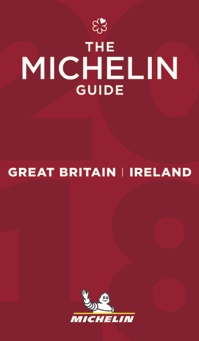 Michelin ha presentado la nueva edición de la guía MICHELIN Great Britain & Ireland 2018, que incluye 2.067 restaurantes y 1.155 hoteles y casas rurales. Este año confirma no solo la reputación de Londres como destino gastronómico mundial para todos los aficionados a experiencias gastronómicas enriquecedoras y a veces inéditas, sino también el desarrollo de la oferta culinaria en Gran Bretaña e Irlanda, gracias a unos productos regionales excepcionales.Este año, el restaurante The Araki obtiene tres estrellas en la guía MICHELIN Great Britain & Ireland. "Cuando el chef Mitsuhiro Araki cambió Tokio por Londres en 2014, se puso el desafío de realizar una cocina japonesa basada en el trabajo con el pescado europeo. Hoy, su sushi, servido alrededor de una barra de nueve cubiertos, es una maravilla”, ha comentado Michael Ellis, director internacional de las guías MICHELIN. The Araki se une al estrecho círculo de restaurantes tres estrellas de Gran Bretaña: The Fat Duck y The Waterside Inn, en Bray, Alain Ducasse at the Dorchester y el restaurante Gordon Ramsay, que conserva esta distinción bajo la dirección de su nuevo chef, Matt Abe.Claude Bosi at Bibendum, que ha abierto este año, consigue dos estrellas en la selección de 2018: la sofisticada cocina francesa de Claude Bosi ha encontrado naturalmente su lugar en la famosa Michelin House de Londres. En total, la guía MICHELIN Great Britain & Ireland 2018 incluye 20 restaurantes dos estrellas.Este año, 150 restaurantes logran una estrella, de los cuales 17 son nuevos: The Wild Honey Inn, un pub en Lisdoonvarna, Irlanda; Loch Bay, el restaurante del chef Michael Smith, ubicado en una antigua casa de un granjero en la isla de Skye, en Escocia; el pub de Tom Kerridge, The Coach, en Marlow, y el bar de tapas Paco Tapas, de Peter Sanchez-Iglesias, prueba de la vitalidad del panorama culinario de Bristol. Dos establecimientos de un ambiente más formal consiguen también una estrella: Matt Worswick at The Latymer, en Surrey, y Coworth Park, en Ascot. Tras su paso por L'Enclume, Mark Birchall ha aplicado esa experiencia en Moor Hall, localizado en Lancashire, y consigue una estrella para su restaurante, al igual que Lympstone Manor, en Devon. Por último, Whatley Manor, un establecimiento situado en Wiltshire donde ejerce el joven y talentoso chef Niall Keating, obtiene también su estrella.En Londres, siete restaurantes obtienen una estrella este año: A. Wong, que propone una cocina cantonesa contemporánea; La Dame de Pic, donde la chef Anne-Sophie Pic ofrece cocina francesa, Elystan Street, Aquavit, que sirve platos tradicionales noruegos, así como los dos restaurantes indios Jamavar y Vineet Bhatia.La guía MICHELIN Great Britain & Ireland también selecciona 27 nuevos Bib Gourmand, los restaurantes elegidos por los inspectores por la buena relación calidad-precio de su cocina. Estas direcciones reflejan la gran diversidad de cocinas ofrecidas en Gran Bretaña e Irlanda. Entre los nuevos restaurantes Bib Gourmand se encuentran Kricket y Kiln, en el Soho londinense. Irlanda cuenta con seis nuevos Bib Gourmand, especialmente, Two Cooks, en Sallins, y Kai, en Galway. Hare & Hounds (Aberthin), en Gales, y Noble (Holywood), en Irlanda del Norte, consiguen también esta distinción.La guía MICHELIN London 2018 está también disponible. La guía presenta en detalle los restaurantes londinenses, con ilustraciones e informaciones sobre los establecimientos con estrellas, así como un plano desplegable.La nueva selección incluye:5 restaurantes tres estrellas, de ellos uno nuevo.20 restaurantes dos estrellas, de ellos uno nuevo150 restaurantes una estrella, de ellos 17 nuevos.145 restaurantes Bib Gourmand, de ellos 27 nuevos.Sobre la guía MICHELINLa guía MICHELIN selecciona los mejores restaurantes y hoteles de los 28 países en los que está presente. Verdadero escaparate de la gastronomía mundial, descubre el dinamismo culinario de un país, las nuevas tendencias y los futuros talentos. Creador de valor para los restaurantes gracias a las distinciones que atribuye cada año, la guía MICHELIN contribuye al prestigio de la gastronomía local y al atractivo turístico de los territorios. Gracias a su riguroso sistema de selección y a su conocimiento histórico del sector de la hostelería y la restauración, la guía MICHELIN aporta a sus clientes una experiencia única en el mundo que le permite ofrecer un servicio de calidad.Las selecciones están disponibles en versiones impresa y digital. Son accesibles tanto por Internet como para todos los dispositivos móviles que proponen una navegación adaptada a los usos de cada uno, pero también un servicio de reserva on line.Con la guía MICHELIN, el Grupo continúa acompañando a millones de viajeros en sus desplazamientos para hacerle vivir también una experiencia única de movilidad. Michelin tiene la ambición de mejorar de manera sostenible la movilidad de sus clientes. Líder del sector del neumático, Michelin diseña, fabrica y distribuye los neumáticos más adaptados a las necesidades y a los diferentes usos de sus clientes, así como servicios y soluciones para mejorar su movilidad. Michelin ofrece igualmente a sus clientes experiencias únicas en sus viajes y desplazamientos. Michelin desarrolla también materiales de alta tecnología para la industria en torno a la movilidad. Con sede en Clermont-Ferrand (Francia), Michelin está presente en 170 países, emplea a 111.700 personas y dispone de 68 centros de producción en 17 países que en 2016 han fabricado 187 millones de neumáticos. (www.michelin.es).La guía MICHELIN Great Britain & Ireland 2018: La selecciónLa guía MICHELIN Great Britain & Ireland 2018:
Restaurantes con estrella
oUna cocina única. ¡Justifica el viaje!n Una cocina excepcional. ¡Merece la pena desviarse! mUna cocina de gran fineza. ¡Compensa pararse!La guía MICHELIN Great Britain & Ireland 2018:Las nuevas estrellaso
n
mLa guía MICHELIN Great Britain & Ireland 2018:Las supresiones de estrellasPierden n Pierden la mLa guía MCHELIN Great Britain & Ireland 2018: 
Bib Gourmand =La guía MICHELIN Great Britain & Ireland 2018: 
Los nuevos Bib Gourmand  =La guía MICHELIN Great Britain & Ireland 2018: Supresiones de Bib Gourmand =DEPARTAMENTO DE COMUNICACIÓNAvda. de Los Encuartes, 1928760 Tres Cantos – Madrid – ESPAÑATel: 0034 914 105 167 – Fax: 0034 914 105 293Establecimientos seleccionados3.222Hoteles y establecimientos de turismo rural1.155Hoteles muy agradables. De l a h...I213Establecimientos de turismo rural I328Hoteles con spa L158Restaurantes2.067         o (Una cocina única. ¡Justifica el viaje!)5                                  De ellos, nuevos  N1     n     (Una cocina excepcional. ¡Merece la pena desviarse!) 20                                  De ellos, nuevos  N1         m         (Una cocina de gran fineza. ¡Compensa pararse!)150                                  De ellos, nuevos  N17                    Bib Gourmand = (La mejor relación calidad-precio)145                                  De ellos, nuevos  N27                    Pubs A472
                    Restaurantes muy agradables. De ö a A190CiudadCondadoEstablecimientoConfortINGLATERRAINGLATERRAINGLATERRABrayWindsor and MaidenheadFat DuckôBrayWindsor and MaidenheadWaterside InnõLONDRESLONDRESLONDRESLONDRESChelsea Kensington and ChelseaGordon RamsayõMayfair City of Westminster 
Alain Ducasse at The Dorchester öMayfair City of WestminsterThe Araki  óCiudadCondadoEstablecimientoConfortINGLATERRAINGLATERRAINGLATERRACambridgeCambridgeshireMidsummer HouseôChagfordDevonGidleigh ParkõCheltenhamGloucestershireLe Champignon SauvageôCiudadCondadoEstablecimientoConfortDarlington/ SummerhouseCounty DurhamRaby Hunt óGrange-over-Sands/CartmelCumbriaL’EnclumeôMarlowBuckinghamshireHand and FlowersANottinghamNottinghamshireRestaurant Sat BainsôOxford/Great MiltonOxfordshireBelmond Le Manoir aux Quat’SaisonsõPort IsaacCornwallRestaurant Nathan OutlawóESCOCIAESCOCIAESCOCIAESCOCIAAuchterarderPerth & KinrossAndrew Fairlie at GleneaglesõREPÚBLICA DE IRLANDAREPÚBLICA DE IRLANDAREPÚBLICA DE IRLANDAREPÚBLICA DE IRLANDADublinDublinPatrick GuilbaudõLONDRESLONDRESLONDRESLONDRESChelseaKensington & ChelseaClaude Bosi at Bibendum  ôNorth Kensington Kensington & ChelseaLedburyôBelgravia City of WestminsterMarcusõHyde Park & KnightsbridgeCity of WestminsterDinner by Heston BlumenthalôMayfairCity of WestminsterLe GavrocheõMayfairCity of WestminsterGreenhouseôMayfairCity of WestminsterHélène Darroze at The ConnaughtõMayfairCity of WestminsterSketch (The Lecture Room 
& Library)õMayfairCity of WestminsterUmuôCiudadCondadoEstablecimientoConfortINGLATERRAINGLATERRAINGLATERRAAscotWindsor and Maidenhead Coworth Park  õAughtonLancashireMoor HallôBagshotSurreyMatt Worswick at The Latymer	ôBaslowDerbyshireFischer’s at Baslow Hall ôBath/ColerneBath & North East SomersetRestaurant Hywel Jones by Lucknam ParkõBeverley/South DaltonEast Riding 
of YorkshirePipe and Glass InnABiddendenKentWest HouseòBirkenheadMerseysideFraicheôBirminghamWest MidlandsAdam'sôBirmingham West Midlands Carters of Moseley óBirmingham West Midlands Purnell’sôBirmingham West Midlands SimpsonsôBlackburn/LanghoLancashireNorthcoteôBlakeney/MorstonNorfolkMorston HallóBrayWindsor and Maidenhead Hinds Head òBray Windsor and Maidenhead Royal Oak ABristol	BristolCasamiaó	CiudadCondadoEstablecimientoConfortBristolBristol Paco TapasòBristolBristol wilk’sóBurchett's GreenWindsor and MaidenheadCrown ACastle Combe WiltshireBybrook (at Manor House Hotel)ôChannel Islands/
St. HelierJerseyBohemiaôChannel Islands/
St. HelierJerseyOrmer by Shaun Rankin óChesterCheshireSimon Radley at Chester GrosvenorõChew MagnaBath & North East Somerset Pony & TrapAEast Chisenbury WiltshireRed Lion FreehouseAEast GrinsteadWest SussexGravetye Manor ôEghamSurreyTudor Room (at Great Fosters Hotel)ôEldersfieldWorcestershireButchers ArmsAGrasmereCumbriaForest Side óHampton in ArdenWest MidlandsPeel's (at Hampton Manor Hotel)ôHelmsley/HaromeNorth YorkshireStar InnAHorshamWest SussexRestaurant TristanòHunstantonNorfolkThe NeptuneóCiudadCondadoEstablecimientoConfortIlfracombreDevonThomas Carr @ The Olive Room òIlkleyWest YorkshireBox TreeôKenilworthWarwickshireCross at KenilworthAKnowstoneDevonMasons ArmsALeedsWest YorkshireThe Man Behind 
the CurtainóLoughboroughLeicestershireJohn's HouseóLympstoneDevonLympstone ManorôMalmesburyWiltshireThe Dining Room (at Whatley Manor)ôMarlborough/Little BedwynWiltshireHarrow at Little BedwynóMarlowBuckinghamshireThe CoachAMurcottOxfordshireNut TreeANewburyWest BerkshireWoodspeenòNewcastle Upon TyneTyne and WearHouse of TidesóOakham/HambletonRutlandHambleton HallôOldsteadNorth YorkshireBlack SwanóPadstowCornwallPaul Ainsworth at No.6òPateley BridgeNorth YorkshireYorke ArmsôPetersfieldHampshireJSWôPort IsaacCornwallOutlaw's Fish KitchenòPortscathoCornwallDriftwoodóReading/ShinfieldReadingL’OrtolanôRipleySurreyClock HouseôTorquayDevonThe ElephantóCiudadCondadoEstablecimientoConfortWhitstable/SeasalterKentThe SportsmanAWinchesterHampshireBlack RatòWindermere/Bowness-On-WindermereCumbriaHrishi (at Gilpin Hotel & Lake House) ôESCOCIAESCOCIAESCOCIAESCOCIAAnstrutherFifeThe CellaróBallochWest DunbartonshireMartin Wishart at Loch Lomond ôDalry North AyrshireBraidwoods óEdinburghCity of Edinburgh Number One õEdinburghCity of Edinburgh 21212
ôEdinburgh/LeithCity of Edinburgh KitchinóEdinburgh/LeithCity of Edinburgh Martin WishartôLochinverHighlandAlbannachóNairnHighlandBoath HouseóPeat InnFifeThe Peat InnôSkye (Isle of)/SteinHighlandLoch BayòIRLANDA DEL NORTEIRLANDA DEL NORTEIRLANDA DEL NORTEIRLANDA DEL NORTEBelfastBelfastEipicôBelfastBelfastOXòCiudadCondadoEstablecimientoConfortPAÍS DE GALESPAÍS DE GALESPAÍS DE GALESPAÍS DE GALESAbergavenny/
Llanddewi SkirridMonmouthshireWalnut TreeòAnglesey (Isle of)/
Menai BridgeAnglesey (Isle of)/
Menai BridgeSosban & The Old ButchersòLlandrilloDenbighshireTyddyn LlanôMachynllethPowysYnyshir óMonmouth/WhitebrookMonmouthshireThe WhitebrookóMontgomeryPowysThe CheckersóPenarthVale of GlamorganJames Sommerin óREPÚBLICA DE IRLANDAREPÚBLICA DE IRLANDAREPÚBLICA DE IRLANDAREPÚBLICA DE IRLANDAArdmoreCo. WaterfordHouse (at Cliff House Hotel)ôDublinCo. DublinChapter OneôDublinCo. DublinL’EcrivainôDublinCo. DublinGreenhouseôDublin/BlackrockCo. DublinHeron & GreyòGalway Co. Galway Aniar òGalway Co. Galway Loam óKilkenny Co. Kilkenny Campagne óLisdoonvarnaCo. ClareWild Honey InnAThomastownCo. KilkennyLady Helen (at Mount Juliet Hotel)ôCiudadCondadoEstablecimientoConfortLONDRESBloomsburyCamdenHakkasan Hanway PlaceóBloomsburyCamdenKitchen Table at BubbledogsóBloomsburyCamdenThe Ninth òBloomsburyCamdenPied à TerreôCity of LondonCity of LondonCity of LondonCity SocialôCity of LondonCity of LondonCity of LondonClub GasconóCity of LondonCity of LondonCity of LondonLa Dame de PicóLondon FieldsLondon FieldsHackneyEllory òShoreditchShoreditchHackneyClove ClubòShoreditchShoreditchHackneyHKKóShoreditchShoreditchHackneyLyle's  òFulhamFulhamHammersmith & FulhamHarwood ArmsAHammersmithHammersmithHammersmith & FulhamRiver CaféóChiswickChiswickHounslowHedoneóChiswickChiswickHounslowLa TrompetteóClerkenwellClerkenwellIslingtonSt JohnòFinsburyFinsburyIslingtonAngleróChelseaChelseaKensington & ChelseaElystan StóChelseaChelseaKensington & ChelseaFive Fields ôChelseaChelseaKensington & ChelseaOutlaw's at the CapitalóChelseaChelseaKensington & ChelseaVineet Bhatia LondonóKensingtonKensingtonKensington & ChelseaKitchen W8óCiudadCondadoEstablecimientoConfortClaphamLambethTrinity óKewRichmond-upon- ThamesThe GlasshouseóBermondseySouthwarkStoryóSpitalfieldsTower HamletsGalvin La ChapelleôWandsworthWandsworthChez BruceóBelgraviaCity of WestminsterAmayaôBelgraviaCity of WestminsterAmetsaôBelgraviaCity of WestminsterCéleste õBelgraviaCity of WestminsterPétrusôMayfairCity of Westminster Alyn Williams at The WestburyõMayfairCity of Westminster BenaresôMayfairCity of Westminster Bonhams óMayfairCity of Westminster Fera at Claridge'sõMayfairCity of Westminster Galvin at WindowsôMayfairCity of Westminster GymkhanaóMayfairCity of Westminster Hakkasan MayfairóMayfairCity of Westminster JamavaróMayfairCity of Westminster KaiôMayfairCity of Westminster MuranoôCiudadCondadoEstablecimientoConfortMayfairCity of Westminster Pollen Street SocialóMayfairCity of Westminster The SquareõMayfairCity of Westminster TamarindôMayfairCity of Westminster Veeraswamy óRegent’s Park and MaryleboneCity of Westminster Lima FitzroviaòRegent’s Park and MaryleboneCity of Westminster Locanda LocatelliôRegent’s Park and MaryleboneCity of Westminster PortlandòRegent’s Park and MaryleboneCity of Westminster TextureóRegent’s Park and MaryleboneCity of Westminster TrishnaòSt James’sCity of Westminster Aquavit óSt James’sCity of Westminster Ritz Restaurant öSt James’sCity of Westminster Seven Park PlaceôSohoCity of Westminster BarrafinaòSohoCity of Westminster Social Eating HouseòSohoCity of Westminster Yauatcha SohoóStrand & Covent GardenCity of Westminster L’Atelier de Joël RobuchonòVictoriaCity of WestminsterA. WongòVictoriaCity of WestminsterDining Room at the GoringôVictoriaCity of Westminster QuilonôCiudadCondadoEstablecimientoConfortLONDRESLONDRESLONDRESMayfair City of WestminsterThe Araki  óCiudadCondadoEstablecimientoConfortLONDRESLONDRESLONDRESChelseaKensington & ChelseaClaude Bosi at Bibendum  ôCiudadCondadoEstablecimientoConfortINGLATERRAINGLATERRAINGLATERRAAscotWindsor and Maidenhead Coworth Park  õAughtonLancashireMoor HallôBagshotSurreyMatt Worswick at The Latymer	ôCiudadCondadoEstablecimientoConfortBristolBristol Paco TapasòLympstoneDevonLympstone ManorôMalmesburyWiltshireThe Dining Room (at Whatley Manor)ôMarlowBuckinghamshireThe CoachARipleySurreyClock HouseôESCOCIAESCOCIAESCOCIAESCOCIASkye (Isle of)/SteinHighlandLoch BayòREPÚBLICA DE IRLANDAREPÚBLICA DE IRLANDAREPÚBLICA DE IRLANDAREPÚBLICA DE IRLANDALisdoonvarnaCo. ClareWild Honey InnALONDRESLONDRESLONDRESLONDRESCity of LondonCity of LondonLa Dame de PicóChelseaKensington & ChelseaElystan StóChelseaKensington & ChelseaVineet Bhatia LondonóMayfairCity of WestminsterJamavaróMayfairCity of WestminsterThe SquareôSt James’sCity of Westminster Aquavit óVictoriaCity of WestminsterA. WongòCiudadCondadoEstablecimientoINGLATERRAINGLATERRAINGLATERRAMalesburyWiltshireThe Dining Room at Whatley Manor
El nuevo chef gana una estrellaCiudadCondadoEstablecimientoINGLATERRAINGLATERRAINGLATERRAAmbleside	CumbriaThe SamlingBathBath & North East SommersetBath PrioryBirminghamWest MidlandsTurners @ 69Bourton-On-The-Water/ Upper SlaughterGloucestershireLords of the ManorCambridgeCambridgeshireAlimentumChannel Islands/
La PulenteJerseyOceanChinnor/Sprigg's AlleyBuckinghamshireSir Charles NapierKinghamOxfordshireThe Wild RabbitSparkwellDevonTreby ArmsWinchcombeGloucestershire 5 North StESCOCIAESCOCIAESCOCIAESCOCIAEriska (Isle of)Argyll & ButeArgyll & ButeIsle of EriskaSkye (Isle of)/SleatHighlandHighlandKinloch LodgeLONDRESLONDRESLONDRESLONDRESBloomsbury CamdenDabbous (cerrado)Dabbous (cerrado)CiudadCondadoEstablecimientoINGLATERRAINGLATERRAINGLATERRAAldeburghSuffolkLighthouseAshendonBuckinghamshireThe Hundred of AshendonBlackpool/ThorntonLancanshireTwelveBoroughbridge/
Lower DunsforthNorth YorkshireThe Dunsforth Brighton and HoveBrighton and HoveChilli PickleBrighton and HoveBrighton and Hove64°BristolBristolNo Man's Grace Bristol/Long AshtonBristolBird in HandBuryGreater ManchesterWaggonBury St EdmundsSuffolkPea PorridgeButler's CrossBuckingshamshireRussel Arms Channel Islands/ BeaumontJerseyMark Jordan at the BeachChesterChesterJoseph BenjaminCirencesterGloucestershireMade by BobClyst HydonDevonFive Bells InnCookhamWindsor and MaidenheadWhite OakDerbyDerbyshireIbérico World TapasDonhead-St-AndrewWiltshireThe ForesterDrighlingtonWest YorkshirePrashadCiudadCondadoEstablecimientoEwellSurreyDastaanFenceLancashireWhite SwanGerrards CrossBuckinghamshireThree OaksGreat Malvern/WellandWorcestershireThe Inn at Welland HadleighSuffolkHadleigh RamHove StreetEssexGreen ManHullbridgeEssexAnchor HunsdonHertfordshireFox and HoundsInghamNorfolkIngham SwanMaltbyStockton-on-TeesChadwicks Inn ManchesterManchesterEl Gato NegroMellsSomersetTalbot InnNewcastle-Upon-TyneTyne and WearBroad ChareNewcastle-Upon-Tyne/ PontelandTyne and WearHaveliNewlynCornwallTolcarne InnNorth ShieldsTyne and WearRiver Café on the TyneNorth ShieldsTyne and WearStaith HouseNottinghamNottinghamIbérico World TapasOld AlresfordHampshirePulpo Negro OxfordOxfordshireMagdalen Arms OxfordOxfordshireOli’s ThaiPadstowCornwallRick Stein’s CaféPorthlevenCornwallKotaPorthlevenCornwallSquareCiudadCondadoEstablecimientoRipleySurreyAnchor St IvesCornwallBlack RockSt TudyCornwallSt Tudy Inn SheffieldSouth YorkshireJöroSouth FerribyNorth LincolnshireHope & AnchorStockportGreater Manchesterbrassicagrill  TavistockDevonCornish ArmsTenterdenKentSwan Wine Kitchen Thorpe MarketNorfolkGunton ArmsUpper South WraxallWiltshireLongs ArmsWest HoathlyWest SussexCat InnWight (Isle of)/SeaviewIsle of WightSeaviewWymondhamLeicestershireBerkeley ArmsYorkYorkSkoshESCOCIAESCOCIAESCOCIAEdinburghCity of EdinburghDogs EdinburghCity of EdinburghGalvin Brasserie de LuxeEdinburghCity of EdinburghPassornEdinburghCity of EdinburghScran and ScallieGlasgowGlasgow The Gannet GlasgowGlasgow Ox and FinchKintyre/KilberryArgyll and ButeKilberry InnPeeblesBordersOssoCiudadCondadoCondadoEstablecimientoEstablecimientoIRLANDA DEL NORTEIRLANDA DEL NORTEIRLANDA DEL NORTEIRLANDA DEL NORTEIRLANDA DEL NORTEIRLANDA DEL NORTEBelfastBelfast Bar + Grill at James Street SouthBar + Grill at James Street SouthBelfastBelfast Deanes at QueensDeanes at QueensBelfast Belfast 	HomeHomeHolywoodNorth DownFontanaFontanaHolywoodNorth DownNobleNobleLisbaneArdsOld Schoolhouse InnOld Schoolhouse InnMoiraArmaghWine & Brine Wine & Brine PAÍS DE GALESPAÍS DE GALESPAÍS DE GALESPAÍS DE GALESPAÍS DE GALESPAÍS DE GALESAberthinThe Vale of GlamorganHare & HoundsHare & HoundsBrecon Powys 	Felin Fach Griffin Felin Fach Griffin REPÚBLICA DE IRLANDAREPÚBLICA DE IRLANDAREPÚBLICA DE IRLANDAREPÚBLICA DE IRLANDAREPÚBLICA DE IRLANDAREPÚBLICA DE IRLANDAAdareCo. Limerick18261826CarrickmacrossCo. MonaghanCourthouseCourthouseClonegallCo. CarlowSha Roe BistroSha Roe BistroDingleCo. KerryChart HouseChart HouseDoonbegCo. ClareMorrissey’sMorrissey’sDublinDublinBastible Bastible DublinDublinDelahunt Delahunt DublinDublinEttoEttoDublinDublinPichetPichetDublinDublinPig’s EarPig’s EarCiudadCondadoEstablecimientoDublinDublinRichmond Dublin/ClontarfCo. DublinPigeon HouseDublin/RanelaghCo. DublinForest & MarcyDublin/TerenureCo. DublinCraftDuncannonCo. WexfordAldridge LodgeFennorCo. WaterfordCopper HenGalwayCo. GalwayKaiKillorglinCo. KerryGiovannelliKinsaleCo. CorkBastionSallinsCo. KildareTwo CooksLONDRESLONDRESLONDRESPetts WoodBromleyIndian EssenceBloomsburyCamdenBarbary BloomsburyCamdenBarricaBloomsburyCamdenHoney & CoBloomsburyCamdenSalt YardHolbornCamdenGreat Queen StreetEalingEalingCharlotte W5 HackneyHackneyLegs ShoreditchHackneyPopoloHammersmithHammersmith and FulhamL'Amorosa HammersmithHammersmith and FulhamAzouCiudadCondadoEstablecimientoCanonburyIslingtonPrimeur CanonburyIslingtonTrulloClerkenwellIslingtonComptoir GasconFinsburyIslingtonMoritoHollowayIslingtonWesterns laundry IslingtonIslingtonBellanger IslingtonIslingtonDrapers Arms IslingtonIslingtonPlaquemine LockClapham LambethBistro UnionClapham LambethUpstairs (at Trinity) StockwellLambethCanton ArmsWansteadRedbridgeProvenderBermondsey SouthwarkJoséSouthwarkSouthwarkElliot'sSouthwarkSouthwarkPadella Bethnal GreenTower HamletsBrawnBethnal GreenTower HamletsParadise GarageBethnal GreenTower HamletsSmokestakSpitalfieldsTower HamletsBlixen SpitalfieldsTower HamletsThe FrogSpitalfieldsTower HamletsGunpowder SpitalfieldsTower HamletsMadame. D.SpitalfieldsTower HamletsSt John Bread and WineSpitalfieldsTower HamletsTaberna do Mercado CiudadCondadoEstablecimientoWhitechapelTower HamletsCafe Spice NamasteBayswater and Maida ValeCity of WestminsterHereford RoadBayswater and Maida ValeCity of WestminsterKatehRegent's Park and MaryleboneCity of WestminsterClipstoneRegent's Park and MaryleboneCity of WestminsterFoley’s Regent's Park and MaryleboneCity of WestminsterPicture FitzroviaSohoCity of WestminsterBao SohoCity of WestminsterBrasserie ZédelSohoCity of WestminsterCopitaSohoCity of WestminsterDehesa SohoCity of WestminsterHoppers SohoCity of WestminsterKlinSohoCity of WestminsterKricketSohoCity of WestminsterPalomarSohoCity of WestminsterPolpettoStrand and Covent GardenCity of WestminsterCinnamon BazaarCiudadCondadoCondadoEstablecimientoINGLATERRAINGLATERRAINGLATERRAINGLATERRAEwellSurreySurreyDastaanHadleighSuffolkSuffolkHadleigh RamHove StreetEssexEssexGreen ManNewcastle-Upon-Tyne/ PontelandTyne and WearTyne and WearHaveliNorth ShieldsTyne and WearTyne and WearStaith HouseSheffieldSouth YorkshireSouth YorkshireJöroSouth FerribyNorth LincolnshireNorth LincolnshireHope & AnchorYorkYorkYorkSkoshPAÍS DE GALESPAÍS DE GALESPAÍS DE GALESPAÍS DE GALESAberthinThe Vale of GlamorganThe Vale of GlamorganHare & HoundsIRLANDA DEL NORTEIRLANDA DEL NORTEIRLANDA DEL NORTEIRLANDA DEL NORTEHolywoodNorth DownNorth DownNobleREPÚBLICA DE IRLANDAREPÚBLICA DE IRLANDAREPÚBLICA DE IRLANDAREPÚBLICA DE IRLANDADoonbegCo. ClareMorrissey’sMorrissey’sDublinDublinBastible Bastible DublinDublinRichmond Richmond Dublin/RanelaghCo. DublinForest & MarcyForest & MarcyDublin/TerenureCo. DublinCraftCraftGalwayCo. GalwayKaiKaiSallinsCo. KildareTwo CooksTwo CooksCiudadCondadoEstablecimientoLONDRESLONDRESLONDRESShoreditchHackneyPopoloHollowayIslingtonWesterns LaundryIslingtonIslingtonPlaquemine LockBethnal GreenTower HamletsSmokestakSpitalfieldsTower HamletsThe FrogSpitalfieldsTower HamletsMadame. D.Regent's Park and MaryleboneCity of WestminsterClipstoneSohoCity of WestminsterKlinSohoCity of WestminsterKricketStrand and Covent GardenCity of WestminsterCinnamon BazaarCiudadCondadoCondadoEstablecimientoINGLATERRAINGLATERRAINGLATERRAINGLATERRAChetelhamGloucestershireGloucestershireThe TavernDummerHampshireHampshireSun InnEast HaddonNorthamptonshireNorthamptonshireRed LionKeystonCambridgeshireCambridgeshirePheasantLudlowShropshireShropshireGreen CaféMarlowBuckinghamshire Buckinghamshire The Coach (ahora m)Moreton-In-Marsh / Bourton-On-The-Hill Gloucestershire Gloucestershire Horse & GroomSt Ives/HalsetownCornwallCornwallHalsetown InnWoottonOxonOxonKillingworth CastleYorkYorkYorkLe LangheESCOCIAESCOCIAESCOCIAESCOCIAGlasgowGlasgowGlasgowStravaiginREPÚBLICA DE IRLANDAREPÚBLICA DE IRLANDAREPÚBLICA DE IRLANDAREPÚBLICA DE IRLANDACashelCashelCo. South Tipperary Café HansKinsaleKinsaleCo. CorkFishy FishyLisdoonvarnaLisdoonvarnaCo. ClareWild Honey Inn (ahora m)LONDRESLONDRESLONDRESLONDRESBloomsburyCamdenCamdenBarnyard (cerrado)Camden TownCamdenCamdenMarket (cerrado)HackneyHackneyHackney EmpressCiudadCondadoEstablecimientoIslington IslingtonYipin ChinaSouthwarkSouthwarkAnchor and HopeBethnal GreenTower HamletsMarksmanKing’s Cross St PancrasKing’s Cross St PancrasGrain Store (cerrado)Regent’s Park and MaryleboneCity of Westminster Newman Arms (cerrado)Strand & Covent GardenCity of WestminsterOpera TavernStrand & Covent GardenCity of WestminsterVico (cerrado)